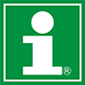 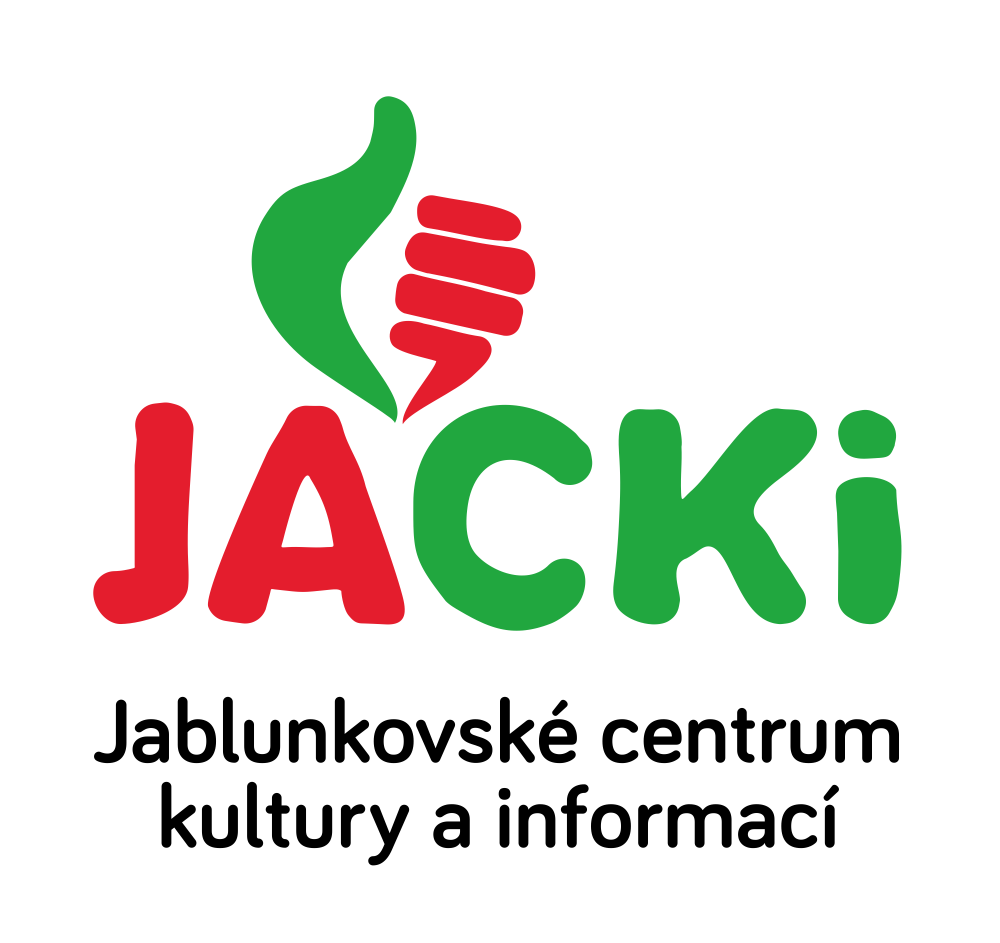 JABLUNKOVSKÉ CENTRUM KULTURY A INFORMACÍ, PŘÍSPĚVKOVÁ ORGANIZACEtel. 558 358 013, e-mail: akce@jablunkov.cz, info@jablunkov.czKULTURNÍ A SPORTOVNÍ AKCE NA JABLUNKOVSKU – ČERVENEC 2019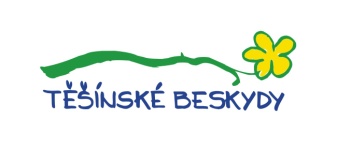 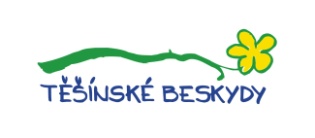 20. 7. 2019 Milíkov – hřištěSlavnosti na hřištiwww.obecmilikov.cz 20. 7. 2019 
Mosty u Jablunkova – MiniaquaparkLetní kino – Ženy v běhuwww.mostyujablunkova.cz 20. 7. 2019 
Nýdek – náměstíBierfestwww.nydek.cz 20. 7. 2019 
Mosty u Jablunkova – ŠanceŠance 1526 – 1606 
Připomínka stavby opevnění v Jablunkovském průsmyku. Pořádá spolek Šance pro Šanci, 
od 10.00 do 17.00 hod.20. 7. 2019 
Mosty u Jablunkova – chata SkalkaBeskydské hřebenovky Individuální kondiční a hravý rodinný závod. www.beskydske-hrebenovky.cz 21. 7. 2019 
Hrádek – hřiště TJ SokolLetní kino – Ženy v běhuwww.obechradek.cz 22. 7. 2019 
Jablunkov – JACKi, Mariánské nám. 1Jablunkov očima malého průzkumníkaPro děti, které chtějí poznávat jablunkovskou přírodu a vše kolem. Start ve 14 hod.www.jackijablunkov.cz 24. 7. 2019 Jablunkov – park A. SzpyrceKnihovna v parku – Puzzle Day – Skládáme puzzlewww.jackijablunkov.cz 25. 7. 2019Mosty u Jablunkova – GOTICGorolský den s řemeslem – Život v lese10.00 – 15.30 hod.www.gotic.cz 26. 7. 2019 
Jablunkov – pod budovou IC, u LomňankySpider-man: Paralelní světywww.jackijablunkov.cz 27. – 28. 7. 2019 
Mosty u Jablunkova – Hotel Grůň Dřevařská soutěž na Grůniwww.hotelgrun.cz 28. 7. 2019 
Dolní Lomná – pekárna – KozubováBěh na Kozubovou TJ Dolní Lomná pořádá tradiční běh 
na Kozubovou. www.behnakozubovou.cz 28. 7. 2019 Košařiska – DolekAnenská zábavaPořádá SDH Milíkov.www.kosariska.cz 28. 7. 2019 
Vendryně – parkSlezský dřevorubecSoutěž o nejlepšího dřevorubce regionu.www.vendryne.cz 28. 7. 2019 
Písečná – výletištěLetní kino – Ženy v běhuwww.obecpisena.cz 29. 7. 2019 
Jablunkov – JACKi, Mariánské nám. 1Procházka starým Jablunkovem s průvodcemStart ve 14 hod. www.jackijablunkov.cz 